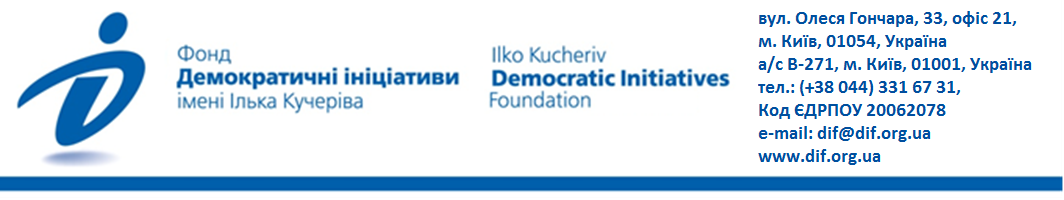 Публічна дискусія«Громадянське суспільство та громадяни:старі проблеми, нові виклики і перспективи»8  жовтня  2019 рокуУкраїнське національне інформаційне агентство — Укрінформ (м. Київ, вул. Б. Хмельницького, 8/16)Організатор публічної дискусії: Фонд «Демократичні ініціативи» імені Ілька КучеріваУчасники:Ірина БЕКЕШКІНА – директор Фонду «Демократичні ініціативи» імені Ілька Кучеріва, старший науковий співробітник Інституту соціології Національної Академії наук УкраїниЄвген БИСТРИЦЬКИЙ –  голова громадського об’єднання  «Виборча рада.UA» Олександр КЛЮЖЕВ – аналітик Громадянської мережі ОпораВалентин КРАСНОПЬОРОВ –  координатор руху «Сильні громади» Наталія ЛИННИК – заступник Генерального директора Всеукраїнської громадської організації «Комітет виборців України» Олександр РЕЗНІК – старший науковий співробітник, завідувач відділу соціально-політичних процесів Інституту соціології Національної Академії наук України Юлія ТИЩЕНКО – експерт  Тарас ШЕВЧЕНКО – директор Центру демократії та верховенства права, член Ради РПР Володимир ШЕЙГУС – виконавчий директор ІСАР «Єднання» Питання до обговорення: Як оцінюють громадяни розвиток громадянського суспільства? Наскільки долучені громадяни до активної громадської діяльності і чи зростає ця активність? Що може стимулювати громадян до  громадської активності?Чи повинна  держава стимулювати розвиток громадянського суспільства і як саме? Публічна дискусія  «Громадянське суспільство та громадяни: старі проблеми, нові виклики і перспективи» проводиться Фондом «Демократичні ініціативи» імені Ілька Кучеріва в рамках Програми сприяння громадській активності «Долучайся!», що фінансується Агентством США з міжнародного розвитку (USAID) та здійснюється Pact в Україні. Зміст матеріалів публічної дискусії є винятковою відповідальністю Pact та його партнерів i не обов’язково відображає погляди Агентства США з міжнародного розвитку (USAID) або уряду США.Громадянське суспільство в Україні:  погляд громадянЗагальнонаціональне дослідження громадської думки населення України було проведене Фондом «Демократичні  ініціативи» імені Ілька Кучеріва спільно з Київським міжнародним інститутом соціології з 8 по 20 серпня 2019 року.  Опитування проводилося в 103 населених пунктах (PSU) у всіх областях України, окрім Автономної Республіки Крим. У Донецькій і Луганській областях опитування проводилися тільки на територіях, що контролюється Україною.  Усього було опитано  2040 респондентів, які за своїми характеристиками представляють доросле населення України (старше 18 років).  Статистична похибка вибірки не перевищує 2,3%. Опитування    фінансово підтримане Міжнародним Фондом «Відродження».Для порівняння змін громадської думки долучаються результати опитувань, проведених у різний час Фондом  ДІ разом зі своїми партнерами – Центром Разумкова та Київським міжнародним інститутом соціології. Публічна дискусія «Громадянське суспільство та громадяни: старі проблеми, нові виклики і перспективи» проводиться  Фондом «Демократичні ініціативи» імені Ілька Кучеріва в рамках Програми сприяння громадській активності «Долучайся!», що фінансується Агентством США з міжнародного розвитку (USAID) та здійснюється Pact в Україні. Зміст матеріалів заходу є винятковою відповідальністю Pact та його партнерів i не обов’язково відображає погляди Агентства США з міжнародного розвитку (USAID) або уряду США.      Більшість громадян оцінює нинішній рівень розвитку громадянського суспільства як середній (40,5%),  вважають його  високим і дуже високим 12%, а загалом низьким і дуже низьким –  34%. Більшість громадян (50%) визнають, що громадські організації потрібні в їхніх містах чи селах, 20% вважають, що вони не потрібні. Порівняно з травнем 2018 року відсоток громадян, які бачать потребу у громадських організаціях, зменшився на 10%.  Загалом майже в усіх регіонах  більше половини громадян висловили потребу в існуванні в їхніх містах і селах громадських організацій (58% на Заході, 52% у Центрі, 54% на Півдні), за винятком Східного регіону, де таку потребу  відчувають значно менше – 36%.      Водночас  лише 7,5%   громадян відповіли, що залучені до активної громадської діяльності – фактично стільки ж, як і в 2013 році (8%). Найбільше долучених до активної громадської діяльності виявилося у Західному регіоні (13%), у  Центральному – 8%, у Південному – 7%,  а найменше – у Східному (2%). Так само, якщо порівняти з 2013 роком, не зросло і членство у громадських організаціях та об’єднаннях: у 2019 році  не належали до жодної з організацій, об’єднань чи партій 90% громадян, у 2013 р. – 85,5%. Волонтерською діяльністю протягом 2019 року займалися 9% громадян – фактично стільки ж, скільки  у 2012 році (10%),  а це значно менше, ніж торік (18%), і менше, ніж у 2017 р. (12%), 2016 р. (14%) і 2015 р. (13%). Найактивніше волонтерством займалися у Західному регіоні (14%), у Центральному  і Південному – 9%, а  найменш – у Східному (4%). Протягом останнього року 25% громадян надавали якусь благодійну або матеріальну допомогу людям або громадським організаціям – це істотно менше, ніж у 2018 році (38,5%), 2017 (41%), 2016 (42%) та 2015 (47%) роках, і приблизно стільки ж, скільки у 2012 році (29%). Найбільше тих, хто надавав благодійну допомогу, виявилося у Західному регіоні (44,5%), найменше – у Східному (6%),  Центральному та Південному – 24%. Основною причиною своєї неучасті у діяльності громадських організацій у 2019 році громадяни називають те, що подібна діяльність їх взагалі не цікавить: це зазначили 38,5% – істотно більше, ніж у 2018 р. (22%) та 2013 р. (23%). Решта причин – менш суттєві, особливо порівняно з попередніми роками, коли  більше посилалися на відсутність часу (27% у 2018 році і 23% у 2013 р.). Причому у 2019 році стало помітно менше тих, хто не знає, як можна долучитися до діяльності громадських організацій – 13%, тоді як у 2018 році на це вказували 16%, а у 2013 р. – 21%.  Водночас  51% українців відповіли, що взагалі не збираються брати участь у роботі громадських організацій (рік тому, у 2018 році, таких було значно менше – 36%). Спонукати громадян приєднатися до діяльності ГО можуть різні мотиви: якщо організація має репутацію ефективної і такої, що допомагає багатьом людям (15%), якщо діяльність організації відповідає  переконанням людини (13%), якщо організацію очолює людина, яка викликає  довіру та повагу (13%), якщо така організація працює на благо України (11%), якщо ця робота дасть  достойний заробіток (12%), якщо робота в організації дозволить вирішити нагальні проблеми  родини  (10%), якщо участь у її діяльності дасть  нові знання та навички (7%), якщо ця робота  зараховуватиметься до трудового стажу (6%).Значна частина  громадян (41%), якби була змога спрямовувати частину своїх податків  на підтримку громадських організацій,  скористалася б такою нагодою:  із них  16% – на підтримку громадського сектору загалом, а 25% – певній громадській організації. Третина населення (32%) на це не згодні, вважаючи за краще, щоб ці кошти йшли до бюджету. Серед регіонів найбільше згодні спрямовувати частину податків на підтримку громадських організацій на Заході (47%) та Центрі (48%), дещо менше – на Південь (39%) та значно менше – на Сході (26%). Основними видами діяльності, якими в першу чергу повинні займатися громадські організації, населення вважає захист вразливих соцiальних груп (людей з iнвалiдністю, багатодiтних сiмей тощо) – так вважає 52% населення. Далі за мірою важливості для населення йдуть контроль за  діяльністю влади (38%, у 2018 році цей вид діяльності відносили до пріоритетних значно більше – 55% населення), надання  людям юридичної та іншої допомоги в обстоюванні своїх прав (38%, торік – 45%), допомога   військовим та волонтерам у збройному конфлікті на Донбасі (27%),  об’єднання людей зі спільними інтересами (26%). Порівняно з попереднім роком істотно знизилося визнання першочерговості  «протестних» видів діяльності громадських організацій: організацію акцій протестів (14% у 2019 р. і 22% у 2018-му), боротися з незаконними забудовами (15% у 2019 р. і 23% у 2018-му).   Абсолютна більшість громадян (77%) вважають, що держава повинна сприяти розвитку громадянського суспільства (не згодні з цим лише 9%). Причому  у цьому питанні солідарні усі регіони: і Захід (79%), і Південь (72%), і Центр (83%), і Схід (70%). Більшість населення (65%) позитивно ставиться до того, що до Верховної Ради потрапило чимало громадських активістів: 32% певні, що  ці громадські активісти зможуть здійснювати реальний вплив на ситуацію в країні, а 33% вважають, що саме так може відбутися якісне оновлення політики. Противників участі громадських активістів у політиці значно менше – 16%, свою позицію вони аргументують  тим, що скоро громадські активісти набудуть негативного досвіду і стануть такими самим, як і старі політики (9%) і що у громадській діяльності активісти зможуть принести більше користі (8%). Найбільш позитивно до громадських активістів у Верховній Раді ставляться на Заході (74%) та Центрі (73%), позитивно також на Півдні (62%) і менш прихильно – на Сході (47%), де 18% певні, що в громадській діяльності ці новообрані депутати принесли б більше користі.  Більшість українців (69%) позитивно ставляться до діяльності журналістів-розслідувальників, негативно оцінюють цю діяльність 22%. Передачі ICTV «Нові лідери»  продивилися загалом 16% дорослого населення. 20% громадян вважають, що цю програму варто продовжувати, причому точно будуть її дивитися 10% і ще 31% – якщо буде цікаво.  Результати опитування
Як би Ви оцінили нинішній рівень розвитку громадянського суспільства в Україні?Чи можете Ви сказати, що Ви залучені до активної громадської діяльності?Чи   є   Ви   членом   якихось   громадських   організацій,   об'єднань,   партій?  Виберіть всі варіанти відповіді, що Вам підходять  Чи займались Ви волонтерською діяльністю (безоплатною роботою  задля суспільних потреб) протягом  року?Чи надавали Ви протягом останнього року якусь благодійну грошову або матеріальну допомогу (наприклад, одяг чи їжу) людям чи громадським організаціям, які вирішують певні проблеми?Як   Ви   вважаєте,   чи   потрібні   у   Вашому   місті   (селі)   громадські   організації?Якщо   Ви   не   берете   участі   у   діяльності   громадських   організацій,   то   чому? Оберіть дві основні причиниЗа яких умов Ви особисто готові взяти участь у роботі громадських об’єднань? Зазначте три головні умови Якби у Вас була змога спрямувати частину своїх податків  на підтримку громадських організацій, чи скористалися би Ви  такою нагодою? А   чим,   на   Вашу   думку,   повинні   займатися   у   першу   чергу   громадські   організації? (зазначте усе, що вважаєте за потрібне)–*Цих варіантів в опитуванні 2013 року не було Як Ви вважаєте, чи повинна держава сприяти розвитку громадянського суспільства? До  нової Верховної Ради потрапило чимало громадських активістів (25% від загального складу). Як Ви до цього ставитеся? Під час виборчої кампанії було чимало критичної інформації про дії влади від журналістів-розслідувальників.  Яке Ваше ставлення до їхньої діяльності? На телеканалі ICTV відбулися вже дві  програми  «Нові лідери»  Чи дивилися Ви ці передачі? Як Ви вважаєте, чи потрібно продовжувати цю програму? А чи Ви особисто  збираєтесь дивитися  програму «Нові лідери», якщо вона  продовжуватиметься ?РЕГІОНАЛЬНІ ВІДМІННОСТІЯк би Ви оцінили нинішній рівень розвитку громадянського суспільства в Україні?Чи можете Ви сказати, що Ви залучені до активної громадської діяльності?Чи є Ви членом якихось громадських організацій, об'єднань, партій?Чи займались Ви волонтерською діяльністю (безоплатною роботою задля суспільних потреб) протягом року?Чи надавали Ви протягом останнього року якусь благодійну грошову або матеріальну допомогу (наприклад, одяг чи їжу) людям чи громадським організаціям?Як ви вважаєте, чи потрібні у Вашому місті (селі) громадські організації?Якщо Ви не берете участь у діяльності громадських організацій, то чому?  За яких умов Ви особисто готові взяти участь у роботі громадських об’єднань?Якби у вас була змога спрямовувати частину своїх податків на підтримку громадських організацій чи скористалися би Ви такою нагодою?А чим, на Вашу думку, повинні займатися у першу чергу громадські організації?Як Ви вважаєте, чи повинна держава сприяти розвитку громадянського суспільства?До нової Верховної Ради потрапило чимало громадських активістів (25% від загального складу). Які Ви до цього ставитеся?На телеканалі ІCTV відбулися вже дві програми «Нові лідери». Чи дивилися Ви ці передачі?Як Ви вважаєте, чи потрібно продовжувати цю програму?А чи Ви особисто збираєтесь дивитися програму «Нові лідери», якщо вона продовжуватиметься?ВІКОВІ ВІДМІННОСТІЯк би Ви оцінили нинішній рівень розвитку громадянського суспільства в Україні?Чи можете Ви сказати, що Ви залучені до активної громадської діяльності?Чи є Ви членом якихось громадських організацій, об'єднань, партій?Чи займались Ви волонтерською діяльністю (безоплатною роботою задля суспільних потреб) протягом року?Чи надавали Ви протягом останнього року якусь благодійну грошову або матеріальну допомогу (наприклад, одяг чи їжу) людям чи громадським організаціям?Як ви вважаєте, чи потрібні у Вашому місті (селі) громадські організації?Якщо Ви не берете участь у діяльності громадських організацій, то чому?  За яких умов Ви особисто готові взяти участь у роботі громадських об’єднань?А чим, на Вашу думку, повинні займатися у першу чергу громадські організації?Якби у Вас була змога спрямовувати частину своїх податків на підтримку громадських організацій чи скористалися би Ви такою нагодою?Як Ви вважаєте, чи повинна держава сприяти розвитку громадянського суспільства?До нової Верховної Ради потрапило чимало громадських активістів (25% від загального складу). Які Ви до цього ставитеся?На телеканалі ІCTV відбулися вже дві програми «Нові лідери». Чи дивилися Ви ці передачі?Як Ви вважаєте, чи потрібно продовжувати цю програму?А чи Ви особисто збираєтесь дивитися програму «Нові лідери», якщо вона буде продовжуватися?Грудень 2017Серпень 2019Дуже високий 1,42,1Загалом високий 8,79,6Середній 33,640,5Загалом низький 32,523,1Дуже низький13,310,7ВАЖКО СКАЗАТИ 10,514,0Травень- 2013Грудень-2017Травень- 2018Грудень-2018Серпень 2019Так8,16,67,49,87,5Ні85,287,188,083,488,6Важко відповісти6,76,24,66,83,9Травень- 2013Грудень-2017Травень- 2018Грудень-2018Серпень 2019Громадська організація4,22,95,23,82,6Політична партія3,21,51,21,42,1Релігійне об'єднання, община2,82,92,82,02,3Профспілка4,64,93,64,82,7Наукове, освітнє об'єднання0,90,80,91,20,7Творча спілка1,10,81,70,90,5Інше 0,72,00,42,60,2Ні, я не є членом жодного з громадських об'єднань85,585,386,683,390,4Грудень-2012Листопад-2015Грудень-2016Грудень-2017Грудень-2018 Серпень 2019Так10, 213, 014, 012,318,39,3Ні 87, 986, 885, 987,481,490,7Не відповіли 1, 90, 20, 10,30,2Грудень-2012Листопад-2015Грудень-2016Грудень-2017Грудень-2018Серпень 2019Так28, 947, 041, 641,438,525,1Ні70, 752, 458, 158,560,974,9Не відповіли 0, 40, 10, 30,10,6Травень 2013Травень 2018Серпень 2019Так57,760,050,4Ні18,217,719,9Важко сказати24,222,329,7Травень 2013Травень 2018Серпень 2019       Мене взагалі не цікавить подібна діяльність22,722,138,5Я вважаю, що моя участь нічого не змінить23,323,016,4Я не знаю, як це реально зробити, мені ніхто цього не пропонував21,216,013,2У мене немає часу на таку безоплатну роботу23,027,717,0Я боюся переслідувань з боку влади2,92,90,8Інше 4,02,93,3Я беру участь у діяльності громадських організацій 7,48,77,8Важко відповісти8,213,213,5Травень 2018Серпень 2019Якщо робота в організації дозволить вирішити нагальні проблеми моєї родини 18,710,0Якщо організацію очолює людина, яка викликає в мене довіру та повагу19,713,1Якщо робота в організації дасть мені достойний заробіток17,011,9Якщо організація має репутацію ефективної і такої, що допомагає багатьом людям19,015,4Якщо участь у її діяльності дасть мені нові знання та навички8,16,7Якщо робота в організації зараховуватиметься до трудового стажу10,46,5Якщо діяльність організації відповідає моїм переконанням20,612,9Якщо така організація працює на благо України20,211,3Інше (що?)0,90,9Я взагалі  не збираюся брати участь у роботі громадських організацій 36,150,8Травень 2018Серпень 2019Так, на підтримку громадського сектору загалом 11,516,0Так, але якби була можливість перерахувати кошти певній організації 30,824,7Ні,  краще хай ці кошти йдуть до бюджету 30,732,2Я взагалі не є платником податків 25,627,1Не відповіли1,4Травень 2013Травень 2018Серпень 2019Контролювати діяльність влади45,555,138,1Надавати людям юридичну та іншу допомогу в обстоюванні своїх прав49,744,738,4Захищати соціально уразливі соціальні групи (інвалідів, багатодітні сім'ї тощо)57,456,752,0Організовувати культурне дозвілля людей24,621,617,9Боротися з незаконними забудовами21,523,014,9Проводити незалежні аналітичні дослідження та пропонувати способи вирішення соціальних проблем24,226,723,1Об'єднувати людей зі спільними інтересами26,334,126,0Організовувати акції протесту, якщо рішення влади завдаватимуть шкоди21,421,714,1Допомагати  військовим та волонтерам  у збройному конфлікті на Донбасі-*30,927,3Допомагати переселенцям   –*16,219,8Інше 0,50,50,2Вважаю, що діяльність таких організацій взагалі не потрібна4,24,31,8Важко сказати7,97,412.0Травень 2018Серпень 2019Так76,176,7Ні 7,58,6Важко сказати 16,314,8Серпень 2019Позитивно, адже так вони зможуть здійснювати реальний вплив на ситуацію в країні31,9Позитивно, адже таким чином може відбутися якісне  оновлення політики33,2Негативно, бо скоро вони набудуть негативного досвіду і стануть такими самими, як і старі політики  8,6Негативно, бо в громадській діяльності вони б  принесли більше користі суспільству7,7Важко сказати18,6Серпень 2019Вважаю їхню діяльність  важливою,  фактично вони роблять роботу замість правоохоронних органів38,3Вважаю їхню роботу переважно  корисною, хоча іноді вони дещо тенденційні 31,0Вважаю, що їхня робота  не надто корисна, навіть якщо наміри добрі,  бо вони  не професіонали10,3Вважаю їхню діяльність шкідливою, бо їх просто використовують політики в своїх цілях 11,9Інше 0,4ВАЖКО СКАЗАТИ 9,2ВЗАГАЛІ НІЧОГО НЕ ЗНАЮ ПРО ЦЮ ДІЯЛЬНІСТЬ  8,4Серпень 2019Дивився першу програму6,6Дивився лише другу програму4,7Дивився обидві програми 4,9Не дивився жодної  83,9Серпень 2019Так20,1Ні11,6Важко сказати  68,4Серпень 2019Так, безумовно, мені це цікаво 10,4Спробую: якщо буде цікаво – дивитимуся, якщо не дуже – то ні31,3Ні, мені це не цікаво25,3ВАЖКО СКАЗАТИ33,0ЗахідЦентрСхідПівденьДуже високий5,91,20,01,2Загалом високий14,99,16,28,0Середній38,346,538,336,7Загалом низький23,522,323,723,2Дуже низький7,79,714,111,8Важко сказати9,611,317,519,2ЗахідЦентрСхідПівденьТак13,18,01,76,7Ні84,988,493,588,1Важко сказати2,03,64,85,3ЗахідЦентрСхідПівденьГромадська організація3,22,62,32,4Політична партія4,61,31,01,7Релігійне об'єднання, громада3,81,70,43,4Профспілка2,70,43,25,3Наукове, освітнє об'єднання0,90,40,70,8Творча спілка1,10,10,00,7Інше0,40,30,00,3Ні, я не є членом жодного з громадських об'єднань85,393,593,588,6ЗахідЦентрСхідПівденьТак13,89,54,29,2Ні86,290,595,890,8ЗахідЦентрСхідПівденьТак44,524,45,923,9Ні55,575,694,176,1ЗахідЦентрСхідПівденьТак57,652,236,354,2Ні19,117,928,415,0Важко сказати23,429,935,430,8ЗахідЦентрСхідПівденьМене взагалі не цікавить подібна діяльність26,138,644,945,3Вважаю, що моя участь нічого не змінить18,212,819,516,5Я не знаю, як це реально зробити, мені ніхто цього не пропонував21,311,86,713,0У мене немає часу на таку безоплатну роботу19,919,09,218,7Я боюся переслідувань з боку влади1,00,40,81,0Інше4,34,42,41,6Я беру участь у діяльності громадських організацій7,87,510,15,8Важко відповісти15,313,114,511,2ЗахідЦентрСхідПівденьЯкщо робота в організації дозволить вирішити нагальні проблеми моєї родини8,810,411,49,4Якщо організацію очолює людина, яка викликає в мене довіру та повагу15,810,95,321,1Якщо робота в організації дасть мені достойний заробіток8,310,217,113,1Якщо організація має репутацію ефективної і такої, що допомагає багатьом людям19,810,716,116,5Якщо участь у її діяльності дасть мені нові знання та навички10,26,03,47,3Якщо робота в організації буде зараховуватися до трудового стажу6,76,27,16,1Якщо діяльність організації відповідає моїм переконанням15,214,09,112,8Якщо така організація працює на благо України17,210,58,78,6Інше1,71,10,00,5Я взагалі не збираюся брати участь у роботі громадських організацій42,255,458,146,5ЗахідЦентрСхідПівденьТак, на підтримку громадського сектору загалом17,618,76,420,1Так, але якби була можливість перерахувати кошти певній організації29,229,319,319,0Ні, краще хай ці кошти йдуть до бюджету26,726,146,532,4Я взагалі не є платником податків26,526,027,828,5ЗахідЦентрСхідПівденьКонтролювати діяльність влади39,950,319,138,4Надавати людям юридичну та іншу допомогу в відстоюванні своїх прав35,946,427,540,7Захищати уразливі соціальні групи (інвалідів, багатодітні сім'ї тощо)52,058,741,853,1Організовувати культурне дозвілля людей13,319,020,618,8Боротися з незаконними забудовами12,321,15,618,6Проводити незалежні аналітичні дослідження та пропонувати способи вирішення соціальних проблем17,926,617,929,3Об'єднувати людей зі спільними інтересами20,624,339,520,9Організовувати акції протесту, якщо рішення влади будуть наносити шкоду13,819,27,414,2Допомагати військовим та волонтерам у збройному конфлікті на Донбасі27,529,025,226,8Допомагати переселенцям11,014,239,917,0Інше0,00,50,00,4Вважаю, що діяльність таких організацій взагалі не потрібна1,62,31,31,8Важко сказати13,911,17,315,9ЗахідЦентрСхідПівденьТак78,883,170,072,1Ні8,77,07,311,9Важко відповісти12,69,922,716,0ЗахідЦентрСхідПівденьПозитивно, адже так вони зможуть здійснювати реальний вплив на ситуацію в країні36,937,317,733,2Позитивно, адже таким чином може відбутися якісне оновлення політики37,035,829,928,9Негативно, бо скоро вони набудуть негативного досвіду і стануть такими самими, як і старі політики8,15,913,28,2Негативно, бо в громадській діяльності вони б принесли більше користі суспільству4,25,817,64,0Важко сказати13,815,121,525,7ЗахідЦентрСхідПівденьДивився першу програму11,65,71,87,2Дивився лише другу програму8,75,01,03,6Дивився обидві програми8,63,34,14,0Не дивився жодної71,186,193,285,2ЗахідЦентрСхідПівденьТак31,119,612,116,7Ні15,78,412,910,2Важко сказати53,272,175,073,1ЗахідЦентрСхідПівденьТак, безумовно, мені це цікаво20,29,43,08,6Спробую: якщо буде цікаво – дивитимуся, якщо не дуже – то ні38,427,331,828,4Ні, мені це не цікаво22,623,336,220,0Важко сказати18,839,928,943,0 18-29 років30-44 років45-59 років60 років і старшіДуже високий1,92,72,61,1Загалом високий20,09,77,85,0Середній43,142,539,937,4Загалом низький19,222,524,524,8Дуже низький4,010,512,313,3Важко сказати11,812,012,918,418-29 років30-44 років45-59 років60 років і старшіТак9,97,79,24,5Ні85,989,187,191,1Важко сказати4,13,23,74,518-29 років30-44 років45-59 років60 років і старшіГромадська організація2,62,83,61,7Політична партія2,82,72,40,9Релігійне об'єднання, громада1,42,62,72,2Профспілка1,63,53,51,8Наукове, освітнє об'єднання0,70,61,20,3Творча спілка0,20,51,10,0Інше0,00,20,70,0Ні, я не є членом жодного з громадських об'єднань91,189,487,094,118-29 років30-44 років45-59 років60 років і старшіТак12,111,49,25,4Ні87,988,690,894,618-29 років30-44 років45-59 років60 років і старшіТак29,329,229,014,8Ні70,770,871,085,218-29 років30-44 років45-59 років60 років і старшіТак51,954,950,644,8Ні19,720,320,419,1Важко сказати28,424,829,136,218-29 30-4445-59 60 років і старшіМене взагалі не цікавить подібна діяльність32,135,238,545,4Вважаю, що моя участь нічого не змінить17,513,417,717,8Я не знаю, як це реально зробити, мені ніхто цього не пропонував18,314,313,49,1У мене немає часу на таку безоплатну роботу17,925,016,19,1Я боюся переслідувань з боку влади0,31,60,50,5Інше1,31,92,66,6Я беру участь у діяльності громадських організацій8,58,68,95,6Важко відповісти14,513,012,714,218-29 30-44 45-59 60 років і старшіЯкщо робота в організації дозволить вирішити нагальні проблеми моєї родини10,011,711,47,1Якщо організацію очолює людина, яка викликає в мене довіру та повагу15,614,314,29,4Якщо робота в організації дасть мені достойний заробіток14,815,613,25,3Якщо організація має репутацію ефективної і такої, що допомагає багатьом людям16,520,615,19,8Якщо участь у її діяльності дасть мені нові знання та навички11,28,36,23,0Якщо робота в організації буде зараховуватися до трудового стажу6,99,67,22,5Якщо діяльність організації відповідає моїм переконанням16,314,913,58,4Якщо така організація працює на благо України14,911,212,38,5Інше1,41,10,20,9Я взагалі не збираюся брати участь у роботі громадських організацій41,241,148,468,618-29 років30-44 років45-59 років60 років і старшіКонтролювати діяльність влади36,638,440,536,7Надавати людям юридичну та іншу допомогу в відстоюванні своїх прав34,140,439,637,7Захищати уразливі соціальні групи (інвалідів, багатодітні сім'ї тощо)43,856,352,652,1Організовувати культурне дозвілля людей19,120,116,816,0Боротися з незаконними забудовами15,817,114,812,3Проводити незалежні аналітичні дослідження та пропонувати способи вирішення соціальних проблем21,423,423,423,7Об'єднувати людей зі спільними інтересами33,125,126,522,3Організовувати акції протесту, якщо рішення влади будуть наносити шкоду17,414,613,012,7Допомагати військовим та волонтерам у збройному конфлікті на Донбасі28,529,926,824,5Допомагати переселенцям17,924,719,216,5Інше0,40,00,20,5Вважаю, що діяльність таких організацій взагалі не потрібна1,31,71,52,6Важко сказати11,99,811,215,018-29 30-44 45-59 60 років і старшіТак, на підтримку громадського сектору загалом21,618,015,011,5Так, але якби була можливість перерахувати кошти певній організації26,431,328,114,1Ні, краще хай ці кошти йдуть до бюджету33,437,036,722,6Я взагалі не є платником податків18,613,820,351,718-29 років30-44 років45-59 років60 років і старшіТак80,477,078,772,3Ні7,08,28,410,0Важко відповісти12,614,812,917,718-29 років30-44 років45-59 років60 років і старші    Позитивно, адже так вони зможуть здійснювати реальний вплив на ситуацію в країні43,133,731,224,1    Позитивно, адже таким чином може відбутися якісне оновлення політики31,836,532,231,7    Негативно, бо скоро вони набудуть негативного досвіду і стануть такими самими, як і старі політики5,68,010,09,7    Негативно, бо в громадській діяльності вони б принесли більше користі суспільству4,77,38,49,2    Важко сказати14,814,618,325,218-29 30-44 45-59 60 років і старшіДивився першу програму4,35,89,16,5Дивився лише другу програму4,44,26,04,1Дивився обидві програми5,94,95,63,6Не дивився жодної85,385,179,485,818-29 років30-44 років45-59 років60 років і старшіТак20,418,521,919,7Ні12,912,110,511,2Важко сказати66,669,467,569,218-29 років30-44 років45-59 років60 років і старшіТак, безумовно, мені це цікаво11,29,012,59,5Спробую: якщо буде цікаво –  дивитимуся, якщо не дуже – то ні26,229,933,933,3Ні, мені це не цікаво29,129,624,319,6Важко сказати33,431,529,337,7